FICCHE D’APPROVISIONNEMENT ET DE CONTRÔLE DES MARCHANDISESFICCHE D’APPROVISIONNEMENT ET DE CONTRÔLE DES MARCHANDISESFICCHE D’APPROVISIONNEMENT ET DE CONTRÔLE DES MARCHANDISESFICCHE D’APPROVISIONNEMENT ET DE CONTRÔLE DES MARCHANDISESFICCHE D’APPROVISIONNEMENT ET DE CONTRÔLE DES MARCHANDISESFICCHE D’APPROVISIONNEMENT ET DE CONTRÔLE DES MARCHANDISESFICCHE D’APPROVISIONNEMENT ET DE CONTRÔLE DES MARCHANDISESFICCHE D’APPROVISIONNEMENT ET DE CONTRÔLE DES MARCHANDISESNUMERO DU CANDIDAT :NUMERO DU CANDIDAT :NUMERO DU CANDIDAT :NUMERO DU CANDIDAT :NUMERO DU CANDIDAT :NUMERO DU CANDIDAT :DATE :DATE :PARTIE ECRITEPARTIE ECRITEPARTIE ECRITEPARTIE ECRITEPARTIE ECRITEPARTIE ECRITEPHASE PRATIQUEPHASE PRATIQUEFAMILLE DE PRODUITSUnitéQuantité commandée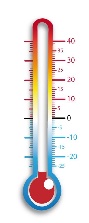 ConformeNon conformeFAMILLE DE PRODUITSUnitéQuantité commandée-18°C3°C/6°C19°CConformeNon conformeEPICERIEEx : Huile d’oliveLitre1XXB.O.BBOISSONS/ALCOOLSFRUITS ET LEGUMESBOUCHERIE/SALAISONSPOISSONNERIESURGELESAUTRESObservations : C5-1.3 Commentaire sur le tri sélectif des conditionnements :C5-1.3 Commentaire sur le tri sélectif des conditionnements :C5-1.3 Commentaire sur le tri sélectif des conditionnements :C5-1.3 Commentaire sur le tri sélectif des conditionnements :C5-1.3 Commentaire sur le tri sélectif des conditionnements :C5-1.3 Commentaire sur le tri sélectif des conditionnements :C5-1.3 Commentaire sur le tri sélectif des conditionnements :